=====================================================================================================================      Руководителю организациио проведении специального обучения для дегустаторов пищевой продукцииЕвропейский      образовательный      центр (ECE    Centrus,      Warszawa)    на     базе РУП «Витебский ЦСМС» с 19.09.2022 по 20.09.2022 проводится международный семинар-практикум  (2 дня - 16 часов)  на  тему: «СЕНСОРНЫЕ ИССЛЕДОВАНИЯ В ЛАБОРАТОРНОЙ  ПРАКТИКЕ ПИЩЕВОЙ ИНДУСТРИИ». Занятия проводятся в соответствии с международными стандартами EN ISO 8586:2014-03 «Сенсорный анализ. Общие рекомендации подбора метода обучения и мониторинга отобранных дегустаторов и экспертов-дегустаторов сенсорной оценки», EN ISO 3972:2016-07 «Сенсорный анализ. Методика и методы испытания вкусовой чувствительности».  Цель: обучение дегустаторов, а также подтверждение компетентности, изучение методов органолептического анализа и способы выявления фальсифицированной продукции.    Программа международного обучения прилагается.По результатам обучения каждому участнику выдается сертификат участия в обучении международного образца с присвоением квалификации эксперта-дегустатора либо отобранного дегустатора.Стоимость участия в семинаре-практикуме для одного участника составляет 1062,60 руб. (одна тысяча шестьдесят два рубля 60 копеек). Заявку просим направить в РУП «Витебский ЦСМС» тел/ факсу (80212) 48-04-01, 	         по e-mail: smk@vcsms.by или почтой до 05.09.2022. Количество мест ограничено.Мероприятие состоится по адресу: Республика Беларусь, г. Витебск, ул. Б.Хмельницкого, 20.Реунова8-0212- 48-04-20 +375-33-346-75-75П Р О Г Р А М М А                   ВНИМАНИЕ! Сенсорные испытания проводятся с применением образцов продукции собственного производства.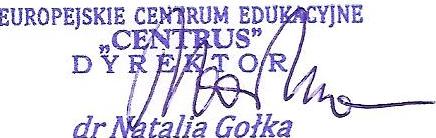 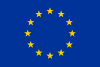 ECE  Centrus since 2004			            			EUROPEJSKIE CENTRUM EDUKACYJNE 05-077 Warszawa, ul. Bursztynowa 12,tel. +48 602 123-286,e-mail: natalia.golka@gmail.com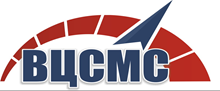 РУП «Витебский Центрстандартизации, метрологиии сертификации»210015, Республика Беларусь, г. Витебск, ул. Б. Хмельницкого, д.20 тел. 8-0212-48-04-00e- mail: info@vcsms.byЗаместитель директораРУП «Витебский ЦСМС»	Р.В. СмирновДень I-19.09.202210:00-13:00Начало занятий, знакомство участников.Рассмотрение требований группы Международных нормативных документов по сенсорному анализу.Современные требования к сенсорным кабинетам в странах ЕС. Аккредитация сенсорных лабораторий.Общие требования к компетентности испытательных и калибровочных лабораторий.Факторы и условия, влияющие на чувствительность сенсорных рецепторов.Факторы и условия, влияющие на качество работы испытателя/эксперта и сенсорной группы.Практическое занятие: Представление и оценка комплексных сенсорных раздражителей.Правила отбора образцов продукции для сенсорных исследований. Подготовка  образцов для сенсорных исследований.Формирование сенсорного инструмента. Методы сенсорных испытаний. Критерии сенсорной оценки.13:00 - 14:00 обед14:00 - 16:45Обзор результатов работы специалистов по применению сенсорного анализа на предприятии.Достижения и недостатки, основные  ошибки и пути их устранения.Факторы, влияющие на чувствительность сенсорных рецепторов.Факторы и условия, влияющие на качество работы испытателя/эксперта и сенсорной группы.Практическое занятие:  Пороги сенсорной чувствительности Формирование сенсорного инструмента. Методы сенсорных испытаний (общие принципы, область применения, требования к инструменту). Критерии сенсорной оценки.Meтоды чередования – тренинг чувствительности и определения процента концентрации Различительные методы – подбор метода в зависимости от ожидаемых результатов – тренинг определения разниц с применением парного, треугольного, дуо-трио, две с пяти  методов Применение методов калибрования – подбор оптимальной шкалы, тренинг одинаковой идентификации показателейВведение коэффициентов весомости при определении показателей продуктов -  подсчет результатов оценки с использованием определенных коэффициентов Идентификация и определение запахов с использованием критериев оценкиУпражнения по точности использования линейной шкалы во время оценки сенсорной чувствительности Верификация полученных навыков и умений.Практическое занятие: Подбор и применение дескрипторов и шкалы. Обсуждение результатовДень II- 20.09.20229:00-13:00Виды  сенсорных методов в контроле качества (продолжение).Роль стандартных материалов при исследовании интенсивности стимула.Практическое занятие:  Применение стандартных материалов при сенсорном описательном анализе.Сенсорные описательные методы в контроле качества – анализ результатов.Применение статистических методов для анализа результатов.Расхождение между отдельными оценками характеристик продукта.Практическое занятие:  Оценка продуктов различного уровня качества. Обсуждение результатов.Сенсорные описательные методы в контроле качества – резюме.Практическое занятие: Создание сенсорного профиля исследуемых продуктов. Роль исследования мнения потребителей в контроле качества.13:00 - 14:00 Перерыв14:00 - 16:00Роль, функции, ответственность руководителя и другого персонала сенсорной группы согласно международным нормативным документам.Внедрение компьютерных систем менеджмента (компьютерная обработка данных) сенсорных исследований.Практическое занятие: Создание сенсорного профиля исследуемых продуктов – анализ результатов.Планирование и проведение сенсорного анализа. Анализ качества результатов сенсорного анализа.Практическое занятие.  Планирование и проведение сенсорного исследования - анализ результатов, создание протоколов.16:00 - 16:45Проведение  экзаменационных  испытаний (тестирование).Общее обсуждение и обобщение результатов.Вручение  сертификатов с присвоением квалификации эксперта-дегустатора либо отобранного дегустатора.